Eastern Harps GAA Club 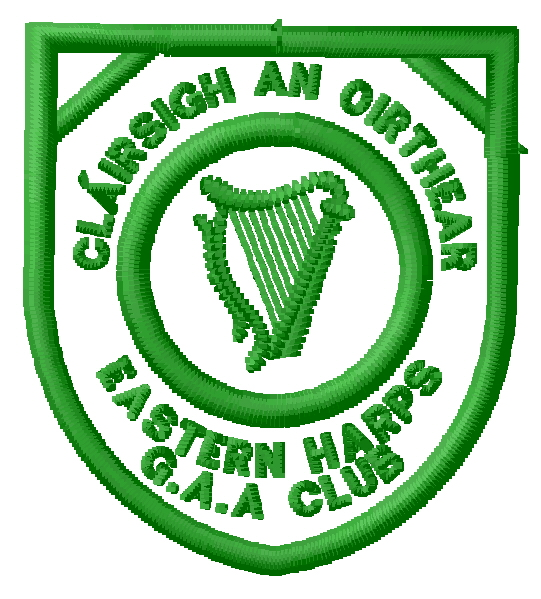 Executive Committee 2018* In accordance with GAA rules, the position of Childrens Officer is nominated by the outgoing Executive and ratified at the AGM.** In accordance with GAA rules, the position of Health & Wellbeing Officer is a 2-year term.  The 2019 year will be the 2nd year of this term.ChairpersonPadraig HenryVice ChairpersonsTom MurraySecretaryShaun DorrianVice SecretaryAvril EastTreasurerThomas CryanVice TreasurerBrendan McHughPROKevin CryanDelegate to County BoardCiarán McGovern Schools Liaison OfficerFintan McGowanCoaching OfficerBrendan McHughChildrens Officer*Deirdre GillenRegistrarDeirdre Gillen Ladies ChairpersonClaudia McGovernLadies SecretaryAisling StephensonLadies PROLisa CaseyDevelopment OfficerSean ScottHealth & Wellbeing Officer**Carmel TahenyPitch Committee ChairpersonJohn CryanOifigeach na GaeilgeLisa CaseyBord na nÓg ChairpersonSeamus HannonSenior Player RepresentativeKevin CryanClub Safety OfficerBarry CryanInsurance OfficerTom MurrayExecutive Members: Liz Coyle, Louis Carty, Jimmy Casey, Rachel Cryan, Colm Duffy, Paul Dwyer, Gabriel Gallagher, Ronan Higgins, Paul Judge, Edel McNulty.  Executive Members: Liz Coyle, Louis Carty, Jimmy Casey, Rachel Cryan, Colm Duffy, Paul Dwyer, Gabriel Gallagher, Ronan Higgins, Paul Judge, Edel McNulty.  